調理実習室・講座室・花とみどりの展示館 利用者の皆様へいくとぴあ食花運営グループ　代表いくとぴあ食花の駐車場利用について(お願い)日頃は食育・花育センターをご利用いただきありがとうございます。当施設の利用につきまして、駐車場利用時に下記のとおり利用時間に応じた駐車料金を徴収させていただいております。調理実習室・講座室・花とみどりの展示館利用者の皆様からご承知置きいただくとともに，必要に応じて関係者や参加者の皆様へも事前に周知して下さいますようお願いいたします。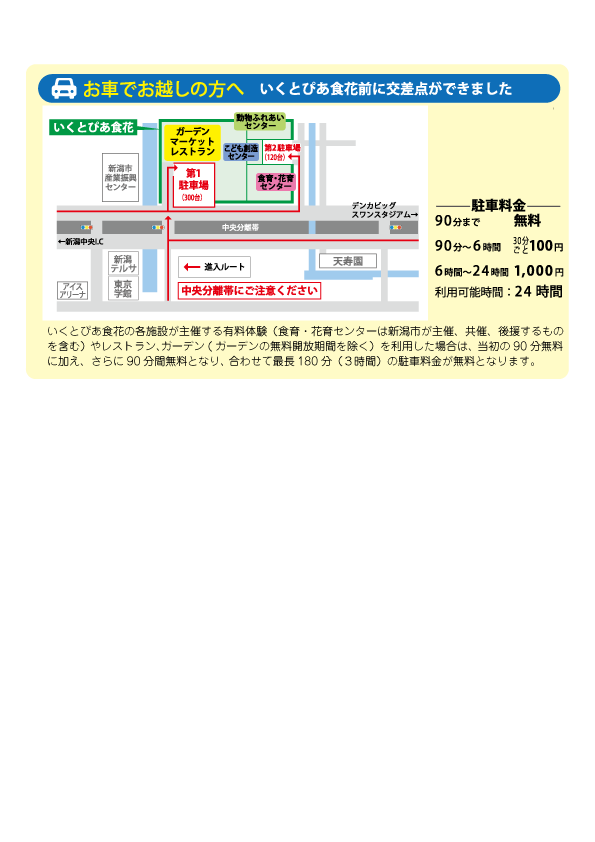 